Figure capitions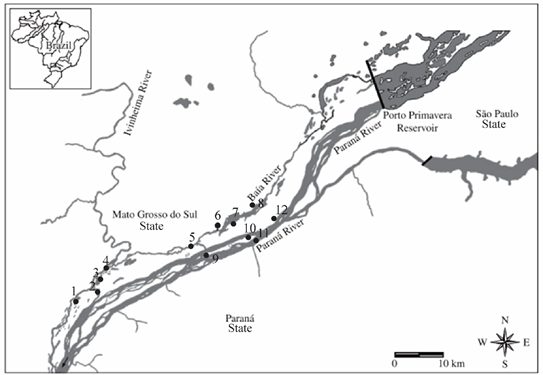 Figure 1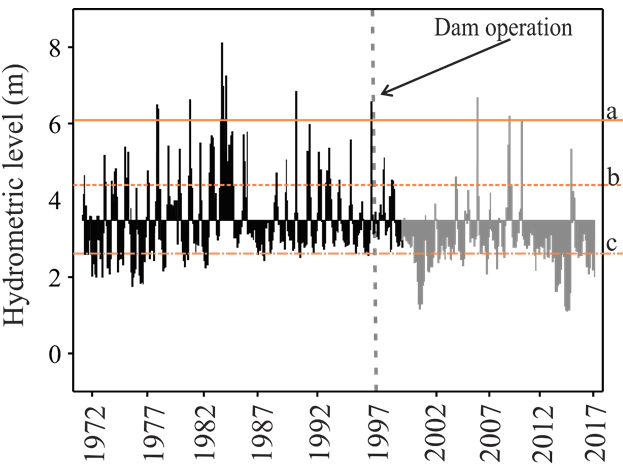 Figure 2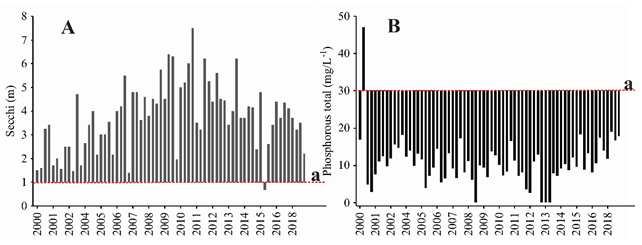 Figure 3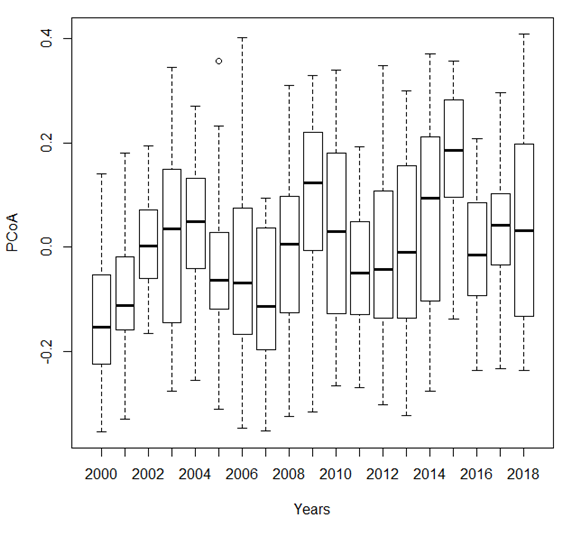 Figure 4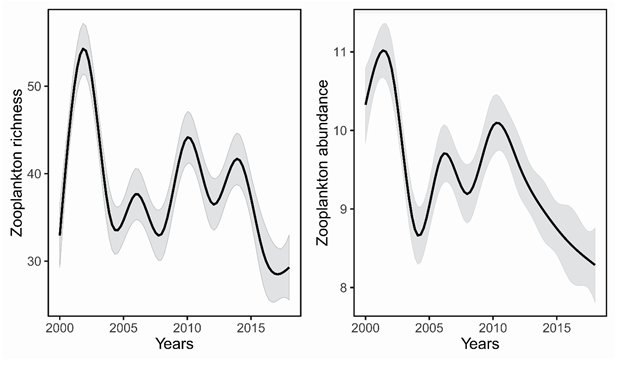 Figure 5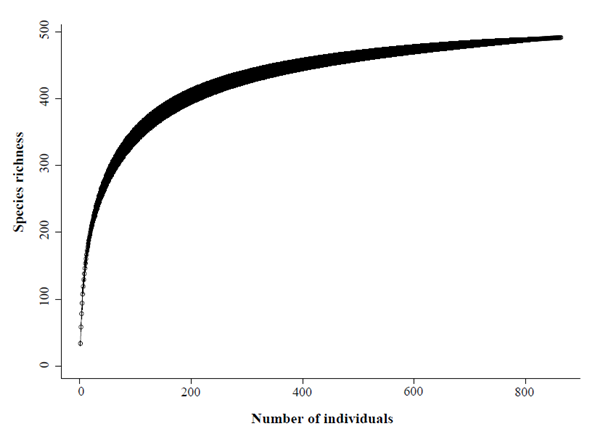 Figure 6Supplementary materialSYNERGIC EFFECTS OF NATURAL AND ANTHROPOGENIC IMPACTS ON ZOOPLANKTON DIVERSITY IN A SUBTROPICAL FLOODPLAIN: A LONG-TERM STUDYClaudia Costa Bonecker 1,  Leidiane Perreira Diniz1*, Louizi de Souza Magalhaes Braghin1, Tatiane Mantovano1, João Vitor Fonseca da Silva1, Francieli Fátima Bomfim1, Dieison André Moi1, Sabrina Deosti1, Gabriela Naomi Tanaka dos Santos2, Donisete Aparecido das Candeias1, Anna Julya de Macedo Machado Mota2 & Fábio Amodêo Lansac-Tôha 11 Programa de Pós-Graduação em Ecologia de Ambientes Aquáticos Continentais (PEA), Núcleo de Pesquisas em Limnologia Ictiologia e Aquicultura (Nupélia), Universidade Estadual de Maringá (UEM), Av. Colombo, 5790, Campus Universitário - Maringá - PR, Brazil, 87020-900.2 Graduação em Ciências Biológicas, Nupélia, UEM, Av. Colombo, 5790, Campus Universitário - Maringá - PR, Brazil, 87020-900.Supplementary material 1A. Species inventory of the zooplanktonic community in different environments of the upper Paraná river floodplain, from 2000 to 2018.Supplementary material 1B. Species richness and organisms’ abundance (ind. m-3) recorded in the different environments of the upper Paraná river floodplain during 19 years.AMEBAS TESTÁCEASAMEBAS TESTÁCEASArcellidaeArcellidaeArcella arenaria Greeff, 1866A. hemisphaerica Perty, 1852A. artocrea Leidy, 1876A. h. f. undulata Deflandre, 1928A. brasiliensis Cunha, 1913A. marginata Daday, 1905A. catinus Pénard, 1890A. megastoma Pénard, 1902A. conica  Playfair, 1917A. mitrata Leidy, 1879    A. costata Ehrenberg, 1847A. spectabilis Deflandre, 1928A. crenulata Deflandre, 1928A. nordestina Vucetich, 1973A. dentata Ehrenberg, 1830A. rota Daday, 1905A. discoides Ehrenberg, 1843A. vulgaris Ehrenberg, 1830A. gandalfi Leidy, 1876A. v. f. elegans Deflandre, 1928A. gibbosa Pénard, 1890A. v. var. penardi Deflandre, 1928A. g. var. mitriformis Deflandre, 1928A. v. f. undulata Deflandre, 1928CentropyxidaeCentropyxidaeCentropyxis aculeata Ehrenberg, 1838C. ecornis Ehrenberg, 1841C. aerophila Deflandre, 1929C. gibba Deflandre, 1929C. a. var. sphagnicola Deflandre, 1929C. hirsuta Deflandre, 1929C. aplanata Deflandre, 1929C. marsupiformis Wallich, 1864C. cassis Wallich, 1864C. platystoma Pénard, 1902C. constricta Ehrenberg, 1841C. spinosa Cash, 1905C. discoides Pénard, 1890Centropyxis spCyphoderidaeCyphoderidaeCyphoderia ampulla Ehrenberg, 1840DifflugiidaeDifflugiidaeCucurbitella crateriformis G.L. & Th., 1960D. kempny Stepánek, 1953C. dentata G.L. & T., 1960D. lanceolata Penard, 1890C. d. f. crucilobata G.L. & Th., 1958D. limnetica Levander, 1900C. d. f. quinquelobata G.L. & Th., 1960D. lingula Pénard, 1911C. d. f. trilobata G.L. & Th., 1958D. lithophila Pénard, 1902.C. madagascariensis G.L. & Th., 1960D. lobostoma Leidy, 1879C. mespiliformis Pénard, 1902D. l. var. cornuta G.L. & Th., 1958C. m. var. africana G.L. & Th., 1960D. l. f. multilobata G.L. & Th., 1958C. m. var. africana f. trilobata G.L. & Th., 1960D. l. var. tuberosa G.L. & Th., 1958Cucurbitella spD. marsupiformis Wallich, 1864Difflugia acuminata  Ehremberg, 1838D. microclaviformis Kourov, 1925D. a. var. inflata Pénard, 1899D. multidentata Dioni, 1970D. acutissima Deflandre, 1931D. muriculata G.L. & Th., 1958 D. amphoralis var. globosa G.L. & Th., 1958D. muriformis G.L. & Th., 1958D. a. var. cornuta Hopkinson, 1909D. m. f. crucilobata G.L. & Th., 1958D. angulostoma G.L. & Th., 1958D. nebeloides G.L. & Th., 1958D. cf. avellana Pénard, 1890D. oblonga Ehrenberg, 1838D. cf. brevicola Cash, 1890D. parva Thomas, 1954D. bicruris G.L. & Th., 1958D. pleustonica Dioni, 1970D. capreolata  G.L. & Th., 1958D. pseudogramen G.L. & T., 1960D. corona Wallich, 1864D. penardi Hopkinson, 1909D. c. var. ecornis G.L. & Th., 1958D. sinuata G.L. & Th., 1958D. c. f. tuberculata Vucetich, 1973D. smilion Thomas, 1953D. correntina Vucetich, 1978D. schurmanni Van Oye, 1932D. curvicaulis Pénard, 1899D. stellastoma Vucetich, 1989D. difficilis Thomas, 1954D. urceolata Carter, 1864D. elegans Pénard, 1890D. ventricosa Deflandre, 1926D. fragosa Hempel, 1898D. ventricosa f. recticaulis Dioni, 1970D. globularis  Wallich, 1864Protocucurbitella coroniformis ecornis G.L. & T., 1960D. globulosa Dujardin, 1837Pontigulasia cf. compressa Rhumbler, 1895D. gramen Pénard, 1902Pontigulasia spD. hevetica var. multilobata Pénard, 1908Suiadifflugia multipora Green, 1975Euglyphidae Euglyphidae Euglypha acanthophora Ehrenberg 1841Euglypha spE. denticulata Brown, 1912Trinema lineare Penard, 1890E. filifera Penard, 1890Hyalospheniidae Hyalospheniidae Hyalosphaenia nobilis Sars, 1910Heleopera spLonginebela penardiana Deflandre, 1936Nebella spLesquereusiidae Lesquereusiidae Lesquereusia globulosa Rhumbler, 1896L. spiralis Ehrenberg, 1840L. gibbosa G.L. & T., 1960L. spiralis var. hirsuta G.L. & Th., 1958L.mimetica Pénard, 1911L. spiralis var. caudata G.L. & Th., 1958L. modesta Rhumbler, 1896Netzelia oviformis Cash, 1909L. modesta var. caudata Playfair, 1917N. tuberculata Wallich, 1864L. ovalis G.L. & Th., 1958N. wailesi Ogden, 1980PhryganellidaePhryganella dissimulatoris Chardez, 1969Phryganella sp P. hemisphaerica Pénard, 1902PlagyopyxidaeHoogenraadia cryptostoma G.L. & Th., 1958Plagiopyxis callida Pénard, 1910Hoogenraadia sp.Plagiopyxis spTrigonopyxidaeCyclopyxis aplanata Deflandre, 1929C. khali Deflandre, 1929C. eurystoma Deflandre, 1928Cyclopyxis spC. impressa Daday, 1905ROTÍFEROS ROTÍFEROS Asplanchnidae Asplanchnidae Asplanchnopus hyalinus Harring, 1913A. sieboldi Leydig, 1854Asplanchna priodonta Gosse, 1850Harringia rousseleti De Beauchamp, 1912Atrochidae Atrochidae Cupelopagis vorax Leidy, 1857Brachionidae Brachionidae Anuraeopsis fissa Gosse, 1851B. q. mirabilis Daday, 1897A. navicula Rousselet, 1910B. q. quadridentatus Hermann, 1783A. quadriantennata Koste, 1974B. urceolaris O.F. Muller, 1773Anuraeopsis spB. amazonicus Koste 1983Brachionus angularis Gosse, 1851B. satanicus Rousselet, 1913B. bidentatus Anderson, 1889Kellicotia bostoniensis Rousselet, 1908B. budapestinensis Daday, 1885K.eratella americana Carlin, 1943B. calyciflorus Pallas, 1766K. cochlearis Gosse, 1851B. c. spinosus Rousselet, 1901K. c. micracantha Lauterborn, 1898B. caudatus Barrois & Daday, 1894K. lenzi Hauer, 1953B. c. austrogenitus Ahlstrom, 1940K. tecta Gosse, 1851B. c. personatus Ahlstrom, 1940K. tropica Apstein, 1907B. c. majusculus Ahlstrom, 1940Notholca acuminata Ehrenberg, 1832B. dolabratus Harring, 1915N. caudata Carlin, 1943B. falcatus Zacharias, 1898N. lamelifera Kutikova, 1978B. forficula Wierzejski, 1891Notholca spB. havanaensis Lindeman, 1939Plationus patulus macracanthus Daday, 1905B. mirus Daday, 1905P. patulus patulus O. F. Müller,1786B. m. angustus Koste, 1972Platyias leloupi Gillard, 1957B. m. reductus Koste, 1972P. quadricornis quadricornis Daday, 1905B. quadridentatus Daday, 1897Collothecidae Collothecidae Collotheca ornata Ehrenberg, 1832Collotheca spConochilidae Conochilidae Conochilus coenobasis Skorikov, 1914C. unicornis Rousselet, 1892C. dossuaris Hudson, 1885C. natans Seligo, 1900Dicranophoridae Dicranophoridae Aspelta angusta Harring & Myers, 1928D. prionacis Harring & Myers, 1928Dicranophoroides caudatus Ehrenberg, 1834D. tegillus Harring & Myers, 1928D. claviger Hauer, 1965D. hauerianos Wiszniewski, 1939D. difflugiarum Penard, 1914Encentrum longisepes Wulfert, 1936D. epicharis Harring & Myers, 1928E. saundersiae Hudson, 1885D. forcipatus Müller, 1786Encentrum spD. luetkeni Bergendal, 1892Epiphanidae Epiphanidae Epiphanes clavatula Ehrenberg, 1834Epiphanes spE. macroura Barrois & Daday, 1894Mikrocodides robustus Glascott, 1893E. senta Muller, 1973Euchlanidae Euchlanidae Beuchampiella eudactylota Gosse, 1886E. i. mucronata Ahlstrom, 1934Dipleuchlanis propatula propatula Gosse, 1886E. meneta Myers, 1930D. propatula macrodactyla Hauer, 1965E. cf. mikropous Koch-Althaus, 1962Euchlanis deflexa Gosse, 1851E. oropha Gosse, 1887E. dilatata dilatata Ehrenberg, 1832Euchlanis spE. d. luckisiana Hauer, 1930Tripleuchlanis plicata plicata Levander, 1894E. incisa Carlin, 1939Filinidae Filinidae Filinia longiseta Ehrenberg, 1834F. pejleri Hutchinson, 1964F. limnética Zacharias, 1893F. saltator Gosse, 1886F. opoliensis Zacharias, 1891F. terminalis Plate, 1886Flosculariidae Flosculariidae Floscularia melicerta Ehrenberg, 1832P. melicerta Ehrenberg, 1832F. ringens Linnaeus, 1758P. longicornis Davis, 1867Floscularia spPtygura spLimnias ceratophylli Schrank, 1803Sinantherina ariprepes Edmondson, 1939L. melicerta Weisse, 1848S. procera Thorpe, 1889Octotrocha speciosa Thorpe, 1893S. spinosa Thorpe, 1893Ptygura libera Myers, 1934Sinantherina spGastropodidae Gastropodidae Ascomorpha cf. agilis Zacharias, 1893Gastropus hyptopus Ehrenberg, 1938A. ecaudis Perty, 1850G.  minor Ehrenberg, 1938A. ovalis Bergendal, 1892G. stylifer Imhof, 1891A. saltans Bartsch, 1870Gastropus spAscomorpha spProalidae Proalidae Proales minima Montet, 1915Proales spP. sigmoidea Skorikov, 1896Hexarthridae Hexarthridae Hexarthra intermedia Wiszniewski, 1929H. mira Hudson, 1871H. i. braziliensis Hauer, 1953Hexarthra spIturiidae Ituriidae Itura aurita Ehrenberg, 1830I. myersi Wulfert, 1935I. chamadis Harring & Myers, 1928Itura spI. deridderae Segers, 1993Lecanidae Lecanidae Lecane aculeata Jakubski, 1912 L. l. brevicauda Hauer, 1938L. amazonica Murray, 1913L. luna O. F. Müller, 1776L. boettgeri Koste, 1986L. lunaris Ehrenberg, 1832L. braumi Koste, 1988L. mira Murray, 1913L. bulla Gosse, 1886L. monostyla Daday, 1897L. closterocerca Schmarda, 1856L. papuana Murray, 1913L. cornuta O.F. Muller, 1786.L. proiecta Hauer, 1956L. curvicornis Murray, 1913L. pusilla Harring, 1914L. crenata Harring, 1913L. obtusa Murray, 1913L. decipiens Murray, 1913L. ohioensis Herrick, 1885L. doryssa Harring, 1914L. quadridentata Ehrenberg, 1832.L. elsa Hauer, 1931L. remanei Hauer, 1956L. furcata Murray, 1913L. rhytida Harring & Myers, 1926L. grandis Murray, 1913L. roberstonae Segers, 1993L. halyclista Harring & Myers, 1926L. scutata H. & M., 1926L. hornemanni Ehrenberg, 1834L. signifera Jennings, 1896L. hamata Stokes, 1896L. s. ploenensis Voigt, 1902L. hastata  Murray, 1913L. stenroosi Meissner, 1908L. inermis Bryce, 1892L. stichaea Harring, 1913L. inopinata Harring & Myers, 1926L. ungulata Gosse, 1887L. leontina Turner, 1892L unguitata Fadeev, 1925L. ludwigi Eckstein, 1883L. thienemanni Hauer, 1938Lepadellidae Lepadellidae Colurella adriatica Ehrenberg, 1831L. ovalis Müller, 1786C. obtusa Gosse, 1886L. patella Müller, 1773Colurella spL. oblonga Ehrenberg, 1834Lepadella benjamini Harring, 1916L. rhomboides Gosse, 1886L. monodactyla Bērziņš, 1960L. triptera Ehrenberg, 1832L. dactyliseta Stenroos, 1898L. cristata Rousselet, 1893L. donneri Koste, 1972L. monodactyla brasiliensis Koste, 1972L. imbricata Harring, 1914Lepadella spLindiidae Lindiidae Lindia tolurosa Dujardin, 1841Mytilinidae Mytilinidae Mytilina acantophora Hauer, 1938M. trigona Gosse, 1886M. bisulcata Lucks, 1912M. ventralis Ehrenberg, 1832M. macrocera Jennings, 1894Mytilina ventralis var. macrachanta Gosse, 1886M. mucronata O.F. Muller, 1773Lophocauris oysternon Gosse, 1851M. spinigera Ehrenberg, 1830L. salpina Ehrenberg, 1834Notommatidae Notommatidae Cephalodella anebodica Ehrenberg, 1830M. pseudophoxa Wulfert, 1960C. forficula  Ehrenberg, 1830Monommata sp.C. gibba Ehrenberg, 1832Notommata angusta Harring & Myers, 1922C. gracilis Ehrenberg, 1832N. cerberus Gosse, 1896C. hiulca Myers, 1924N. cyrtopus Gosse, 1886C. mucronata Myers, 1924N. copeus Ehrenger, 1834C. obvia Donner, 1950 N. falcinella Harring & Myers, 1921C. tenuiseta Burn, 1890N. glyphura Wulf, 1935C. sterea Gosse, 1887N. haueri Wulf, 1939 Cephalodella spN. pachyura Gosse, 1886Enteroplea lacustris Ehrenberg, 1830N. prodota Myers, 1933Eosphora anthadis Harring & Myers, 1922N. pseudocerberus De Beauchamp, 1908E. thoides Wulferti, 1935N. saccigera Ehrenberg, 1832Eothinia elongata Ehrenberg, 1832N. stitista Myers, 1838Monommata arndti Remane, 1933N. triptus Ehrenberg, 1838M. caeca Myers, 1930Notommata spM. dentata Wulfert, 1940Pleurotrocha robusta Glascott, 1893M. grandis Tessin, 1890Pleurotrocha spM. maculata Harring & Myers, 1924Taphrocampa selenura Gosse, 1887M. actices Myers, 1930Scarididae Scarididae Scaridium grandis Segers, 1995Scaridium spS. longicaudatum O.F.Muller, 1786Synchaetidae Synchaetidae Ploesoma lenticulare Gosse, 1851Synchaeta oblonga Ehrenberg, 1831P. truncata Levander, 1894S. pectinata Ehrenberg 1832Polyarthra dolicoptera Idelson, 1925S. stylata Wierzejski, 1893P. remata Skorikov, 1896S. longipes Gosse, 1887P. vulgaris Carlin, 1943Synchaeta spTestudinellidae Testudinellidae Pompholix complanata Gosse, 1951T. mucronata hauerensis Gillard, 1967P. sulcata Hudson, 1885 T. ohlei Koste, 1972P. trilobata Pejler, 1957T. patina patina Hermann, 1783Pompholyx spT. patina dendradena De Beauchamp,1955Testudinella ahlstromi Hauer, 1956T. tridentata Smirnov, 1931T. discoidea Ahlstrom, 1938T. t. amazônica Thomasson, 1971T. greeni Koste, 1981 T. truncata Gosse, 1886T. mucronata Gosse, 1886T. discoides Ahlstrom, 1938Tetrasiphonidae Tetrasiphonidae Tetrasiphon hydrocora Ehrenberg, 1840Trichotriidae Trichotriidae Macrochaetos collinsi Gosse, 1867M. subquadratus Perty, 1850M. longipes Myers, 1934Trichotria tetractis Ehrenberg, 1830M. sericus Thorpe, 1893Trichocercidae Trichocercidae Elosa sp.T. longiseta Schrank, 1802Trichocerca agnata Wulf, 1939T. longistyla Olofsson, 1918T. bidens Lucks, 1912T. macera Gosse, 1886T. bicristata Gosse, 1886T. mus Hauer, 1938T. braziliensis Murray, 1913T. myersi Hauer, 1931T. capucina Wierzejski & Zacharias, 1893T. plaka Myers, 1938T. collaris Rousselet, 1896T. porcellus (Gosse, 1886)T. cylindrica cylindrica Imhof, 1891T. pusilla Lauterborn, 1898T. c. chattoni Beauchamp, 1907T. rattus O.F. Muller, 1776T. dixonnuttalli Jennings, 1903T. rosea Stenroos, 1898T. elongata Gosse, 1886T. rousseleti Voigt, 1902T. e. braziliensis Murray, 1913T. ruttneri Donner, 1953T. flagellata Hauer, 1937T. scipio Pejler, 1962T. fusiformis Levander, 1894T. similis Wierzejski, 1893T. gracilis Tessin, 1890T. s. grandis Hauer, 1965T. heterodactyla Tschugunoff, 1921T. stylata Gosse, 1851T. iernis Gosse, 1887T. sulcata Jennings, 1894T. inermis Linder, 1904T. tigris O.F. Muller, 1786T. insignis Herrich, 1885Trichocerca spT. insulana Hauer, 1937Trichotria tetractis var. similis Stenroos 1830T. intermedia Stenroos, 1898Trochosphaeridae Trochosphaeridae Horaëlla brehmi Wulfert, 1935Trochosphaera aequatorialis Semper, 1872H. thomassoni Koste, 1973Philodinidae Philodinidae BdelloideaRotaria neptunia Ehrenberg, 1830Dissotrocha aculeata Ehrenberg, 1832R. rotatoria Pallas, 1766D. macrostyla Ehrenberg, 1838R. sordida Western, 1893D. schlienzi Hauer, 1956R. tardigada Ehrenberg, 1830Dissotrocha spRotaria spCLADÓCEROS CLADÓCEROS Bosminidae Bosminidae Bosmina hagmanni Stingelin, 1904Bosmina spB. frey De Mello & Hebbert 1994Bosminopsis deitersi Richard, 1895B. tubicen Brehm, 1939Chydoridae Chydoridae Acroperus tupinamba Sinev & Elmoor-Loureiro, 2010Ephemeroporus barroisi Richardi, 1894A. guttata Sars, 1862E. hibridus Daday, 1905A. intermedia Sars, 1862E. tridentatus Bergamin, 1932A. yara Sinev & Elmoor-Loureiro, 2010Flavalona iheringula Kotov & Sinev, 2004A. ossiani Sinev, 1998Graptoleberis ocidentalis Sars, 1901Alonella dadayi Birge, 1910Karualona muelleri Richard, 1897A. clathratula Sars, 1896Kurzia polyspina Kurz, 1974Alonella spK. longirostris Daday, 1898Anthalona verrucosa Sars, 1901Leberis davidi Richard, 1893Bergamina lineolata Sars, 1901Leydigia ipojucae Brehm, 1938Camptocercus australis Sars, 1896L. striata Berabén, 1939Chydorus eurynotus Sars, 1901Leydigia spC. nitidulus Sars, 1901Leydigiopsis brevirostris Brehm, 1938 C. parvireticulatus Frey, 1987L. curvirostris Sars, 1901C. pubescens Sars, 1901L. ornata Daday, 1905C. sphaericus O. F. Muller, 1785L. megalops Sars, 1901Chydorus spL. propinqua  Sars, 1903Coronatella monacantha Sars, 1901Magnospyna. dentifera Sars, 1901C. poppei Richard, 1897Notoalona globulosa Daday, 1898C. rectangula Sars, 1901Nicsmirnovius incredibilis Smirnov, 1984Dadaya macrops Daday, 1898N. paggi Kiser, 1948Disparalona leptorhyncha Smirnov, 1996Oxyurella ciliata Bergamin, 1931D. hamata Birge, 1879O. longicaudis Birge, 1910Dunhevedia odontoplax Sars, 1901O. sculpta Bergamin, 1931Euryalona brasiliensis Brehm & Thomsen, 1936Ovalona glabra Sars, 1901E. orientalis Daday, 1908Parvalona parva Daday, 1905Daphniidae Daphniidae Ceriodaphnia cornuta Sars, 1886Daphnia spC. reticulata Jurine, 1820Scapholeberis cf. armata freyi Herrick, 1882C. laticaudata P.E. Muller, 1867Scapholeberis sp.C. pulchela Sars, 1862Simocephalus iheringi Richard, 1897C. silvestrii Daday, 1903S. latirostris Stingelin, 1906C. richardi Sars, 1901S.  semiserratus Sars, 1901Ceriodaphnia spS. mixtus Sars, 1903Daphnia ambigua Scourfield, 1947S. punctatus Orlova-Bienkowskaja, 1998D. gessneri Herbst, 1967S. serrulatus Koch, 1841D. laevis Birge, 1878S. vetulus O.F. Muller, 1776Daphnia lumholtzi Sars, 1885Simocephalus spIlyocriptidae Ilyocriptidae Ilyocryptus spinifer Herrich, 1884Macrothricidae Macrothricidae Grimaldina brazzai Richard, 1892M. superaculeata   Smirnov, 1992Guernella raphaelis Richard, 1892M. triserialis Brady ,1886Macrothrix laticornis Jurine, 1820Macrothrix spM. elegans Sars, 1901Onchobunops tuberculatus Fryer & Paggi, 1972M. paulensis, Sars, 1888Streblocerus cf. pygmaeus Sars, 1901M. squamosa Sars, 1901Moinidae Moinidae Moina micrura Kurz, 1874M. rostrata McNair, 1980M. minuta Hansen, 1899Moinodaphnia macleayi King, 1853M. reticulata Daday, 1905Moina spSididae Sididae Diaphanosoma birgei Korineck, 1981Diaphanosoma spD. brevireme Sars, 1901Latonopsis australis Sars, 1888D. fluviatile Hansen, 1899Pseudosida ramosa Daday, 1904D. spinulosum Herbst, 1975Sarsilatona behningi Korovchinsky 1985D. polyspina Korovchink, 1982S. serricauda Sars, 1901COPÉPODES COPÉPODES Cyclopidae Cyclopidae Acanthocyclops robustus Sars, 1863Mesocyclops longisetus var. araucarus Loffler, 1961Ectocyclops rubescens Brady, 1904M. l. longisetus Thiébaud, 1914Ectocyclops spM. l. curvatus Dussart, 1987Eucyclops ensifer Fischer, 1853M. meridianus Kiefer, 1926E. solitarius Herbst, 1959M. ogunnus Onabaniro, 1957E. elegans Herrick, 1884Metacyclops brauni Herbst, 1962Eucyclops prinophorus. Kiefer, 1931M. laticornis Lowndes, 1934Eucyclops spM. mendocinus Wierzejski, 1892Macrocyclops albidus Jurine, 1820Metacyclops spMicrocyclops anceps anceps Ricard, 1897Neutrocyclops brevifurca  Lowndes, 1934M. alius  Kiefer, 1935Paracyclops chiltoni Thomson, 1882M. ceibaensis Marsh, 1919P. fimbriatus Fischer, 1853M. finitimus Dussart, 1984Paracyclops spM. anceps Richard, 1897Thermocyclops decipiens Kiefer, 1929Microcyclops spT. inversus Kiefer, 1936Mesocyclops aspericornis Daday, 1906T. minutus Lowndes, 1934M. ellipticus Kiefer, 1936Tropocyclops prasinus Fischer, 1860Diaptomidae Diaptomidae Argyrodiaptomus azevedoi Wright, 1935N. isabelae Wright, 1936A. denticulatus Pesta, 1927N. cf. nordestinus  Wright, 1935A. furcatus Sars, 1901N. kieferi Brandorff, 1973Argyrodiaptomus spN. paraensis  Dussart & Robertson, 1984Notodiaptomus cearensis Wright, 1936N. spiniger  Brian 1925N. deitersi Poppe, 1891N. spinuliferus D. & M.T., 1986N. henseni  Dahl, 1894N. conifer  Sars, 1901N. iheringi Wright, 1935Notodiaptomus spN.  jatobensis Kiefer, 1956Odontodiaptomus paulistanus Wright, 1936N. incompositus Pesta, 1927Species richnessSpecies richnessSpecies richnessSpecies richnessAbundanceAbundanceAbundanceAbundanceYearAverageDeviationMinimumMaximumAverageDeviationMinimumMaximum200033.911.00.057.060,186.479,328.50.0356,833.6200145.517.60.096.0369,951.11,236,994.50.0850,9623.2200257.314.630.097.099,615.599,318.4948.3508,492.0200344.115.013.077.031,340.963,536.0485.8333,482.3200434.411.416.069.060,444.3232,960.7196.41,615,675.8200534.510.17.053.041,194.7107,108.9273.3664,147.4200639.410.511.058.095,228.9329,030.41440.22,276,924.8200733.410.014.063.044,397.987,940.8351.9547,784.3200831.69.516.054.030,138.851,087.5502.1286,440.4200941.811.118.068.053,088.895,380.3677.5399,828.8201044.717.316.083.075,514.0105,671.0668.8483,085.9201136.512.20.065.058,465.990,237.50.0365,637.7201240.911.920.077.062,784.2162,805.9321.41,115,963.7201337.912.416.074.041,533.474,223.6534.5394,910.0201437.415.70.091.026,675.546,729.30.0263,198.0201545.117.89.087.023,229.463,540.8106.9422,626.6201618.28.011.049.020,637.152,693.193.5244,455.6201733.311.116.057.070,044.4206,833.5552.9990,927.0201828.912.17.055.031,237.1118,709.723.4822,202.7